        Межрайонная ИФНС России № 1 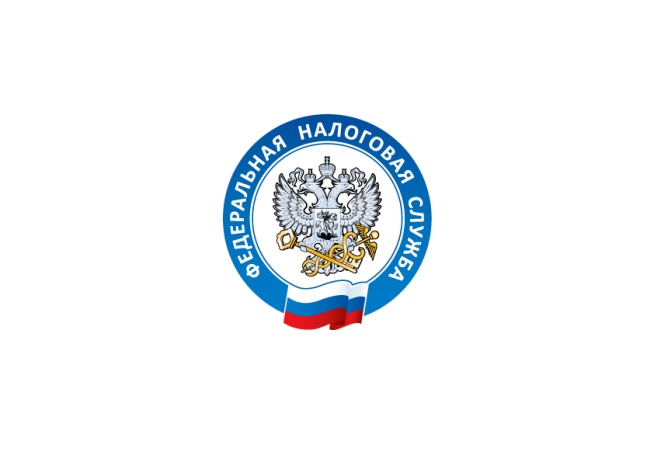        по Ярославской областиУважаемые налогоплательщики!Во исполнение Указа Президента РФ от 02.04.2020 №239 «О мерах по обеспечению санитарно-эпидемиологического благополучия населения на территории Российской Федерации в связи с распространением новой коронавирусной инфекции  прием граждан в инспекции приостановлен до 30 апреля включительно.